Предложение должностному лицу денег или имущества, а также выгод или услуг имущественного характера может быть истолковано как покушение на дачу взяткиДача взятки – преступление, направленное на склонение должностного лица к совершению законных или незаконных действий (бездействия), либо предоставлению, получению каких-либо преимуществ в пользу дающего, в том числе за общее покровительство или попустительство по службе.Взяткой (предметом коммерческого подкупа) могут являться:Предметы – деньги, в том числе валюта, ценные бумаги, изделия из драгоценных металлов и камней, автомашины, продукты питания, видеотехника, бытовые приборы и другие товары, квартиры, дачи, загородные дома, гаражи, земельные участки и другая недвижимость.Услуги и выгоды – лечение, ремонтные и строительные работы, санаторные и туристические путевки, поездки за границу, оплата развлечений и других расходов безвозмездно или по заниженной стоимости.Завуалированная форма взятки – банковская ссуда в долг или под видом погашения несуществующего долга, оплата товаров, купленных по заниженной цене, покупка товаров по завышенной цене, заключение фиктивных трудовых договоров с выплатой зарплаты взяточнику, его родственникам, друзьям, получение льготного кредита, завышение гонораров за лекции, статьи, и книги, «случайный» выигрыш в казино, прощение долга, уменьшение арендной платы, увеличение процентных ставок по кредиту и т.д.Предложение должностному лицу денег или имущества, а также выгод или услуг имущественного характера подлежат квалификации по ч. 3 ст. 30, ч. 3 ст. 291 УК РФ (покушение на дачу взятки).Покушение на дачу взятки является серьезным преступлением, за которое лицо несет ответственность в соответствии с Уголовным кодексом Российской Федерации. Законодательство устанавливает четкие нормы и размеры наказания, которые могут варьироваться в зависимости от обстоятельств дела.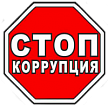 